РОССИЙСКАЯ     ФЕДЕРАЦИЯРЕСПУБЛИКА  АДЫГЕЯП  А  С  П  О  Р  ТМУНИЦИПАЛЬНОГО ОБРАЗОВАНИЯ«ГОРОД  АДЫГЕЙСК»по состоянию на 01.01.2020 года2020  годРаздел 1. Официальные символы муниципального образованияМуниципальное образование в соответствии с федеральным законодательством и геральдическими правилами имеет свой герб. Герб  города Адыгейска принят Положением о гербе, утвержденном Советом народных депутатов муниципального образования   «Город Адыгейск».  Дата принятия Положения  05.09.2019 г.  Герб и флаг города Адыгейск путем аллегории и символов отражает историю муниципального образования, его настоящее и будущее. Из Положения о Гербе города:  «В зеленом поле с золотой оконечностью, золотой дуб с двенадцатью ветвями и тринадцатью  листьями: по одному на конце каждой ветви и одному на вершине, и с зеленными корнями в оконечности, сопровождаемый в оконечности по сторонам двумя червлеными сообращенными и обернувшимися быками».О Флаге города: «Прямоугольное полотнище с отношением ширины к длине 2:3, состоящее из двух горизонтальных полос: зеленого (верху, шириной ¾ ширины полотнища) и желтого цветов; в центре зеленой полосы -дуб желтого цвета с двенадцатью ветвями и тринадцатью листьями: по одному на конце каждой ветви и одному на вершине , и с корнями зеленого цвета на желтой полосе».Дуб в геральдике является  символом несгибаемости, крепости, постоянства, долголетия, мудрости и выносливости. В традиционной культуре адыгов дуб является одним из сакральных деревьев. Количество ветвей и листьев в гербе соответствует числу населенных пунктов, затопленных Краснодарским водохранилищем, жители которых стали первопоселенцами города Адыгейск.Золотая оконечность символизирует возделываемую лесостепь, на которой расположены населенные пункты муниципального образования «Город Адыгейск», а также многочисленные памятники археологии, находящиеся в окрестностях города.Символика червленых (красных) сообращенных быков многозначна. Они  символизируют название местности, на которой расположен город, которое в переводе с адыгского означает «место лежки быков (буйволов) у воды». Бык является символом трудолюбия, укрощенной мощи и смирения. Кроме того, бык − один из древнейших символов плодородия в традиционной культуре и эмблематике адыгов, который восходит к Майкопской археологической культуре бронзовой эпохи III−го тыс.до н.э.Червленый (красный) цвет быков символизирует факт возникновения города Адыгейск в советское время.В целом композиция герба олицетворяет стремление вперед, прогресс, процветание и достаток, усердный труд, смирение, прилежание.Зеленый цвет в геральдике символизирует  надежду, изобилие, свободу, радость.Золотой (желтый) цвет символизирует знатность, могущество, богатство, веру, справедливость, милосердие, смирение.Золотой и зеленый цвета являются также национальными цветами адыгов.Красный цвет – храбрость, мужество, неустрашимость.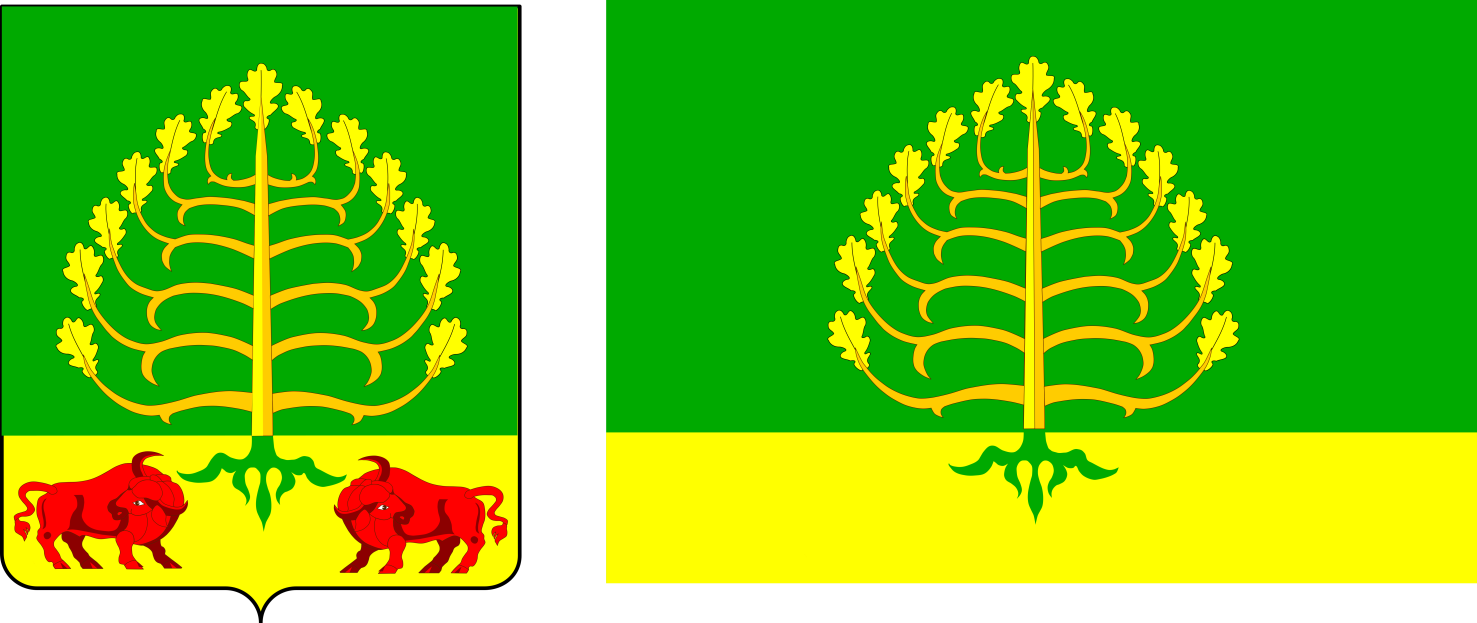 Раздел II. Информация историко-географического характера2.1. Историческая справкаВ соответствии с распоряжением Совета Министров СССР от 22.06.1967 г. № 1737-р Краснодарский крайисполком решением от 25.10.1967 года № 743 утвердил проектное задание на строительство по сооружению Краснодарского водохранилища. Распоряжение Краснодарского крайисполкома №743 от 25 октября 1967 года утвердило общее положение, которое определяло порядок переселения населения из чаши водохранилища. Это рукотворное море емкостью 3,1 млн. кубометров должно было обеспечить водой рисовые системы Кубани и опреснительные рыбоводные лиманы, а также предотвратить от затопления паводками земли в низовьях реки Кубань.В 1969 году был образован новый населённый пункт – рабочий посёлок Адыгейск, в который были переселены жители 13 населенных пунктов Теучежского района из зоны затопления чаши водохранилища. Под водами Краснодарского водохранилища полностью оказались аулы Лакшукай, Эдепсукай-1, Эдепсукай-2, Старый и Новый Казанукай, Шабанохабль, Шаханчериехабль, Ленинохабль, поселки Маяк и Кармалино, Курго и Калинино. Частично были переселены в новый посёлок жители аулов Тлюстенхабль, Вочепший, Тауйхабль, Кунчукохабль, Нешукай, Пчегатлукай, Пшикуйхабль, хуторов Ново-Вочепший и Городской.27 июля 1976 года Указом Президиума Верховного Совета РСФСР рабочий поселок Адыгейск Теучежского района Адыгейской автономной области преобразован в город областного подчинения с изменением наименования на город Теучежск, по фамилии народного поэта − ашуга Адыгеи Цуга Теучежа.В апреле 1981 года город Теучежск становится районным центром объединенного Теучежского района. 25 апреля 1983 года в очередной раз Теучежский район разделяется на два — Октябрьский с административным центром в ауле Октябрьский и Теучежский с райцентром в г. Теучежск. 26 сентября 1990 года Указом Президиума Верховного Совета РСФСР городу возвращено его историческое название Адыгейск. В 1993 году Указом Президента Республики Адыгея А. А. Джаримова образован единый орган управления — администрация города Адыгейска и Теучежского района. В новых границах муниципальное образование «Город Адыгейск» образовано в 2000 году после очередного административно-территориального разделения с Теучежским районом. В 2001 году городскую черту города Адыгейск включены аул Гатлукай и хутор Псекупс. Город Адыгейск с мая 2002 года в соответствии с федеральным законодательством и законодательством Республики Адыгея о местном самоуправлении является муниципальным образованием, которое наделено статусом городского округа.	Официальное наименование муниципального образования – муниципальное образование «Городской округ город Адыгейск».	Наименования «муниципальное образование городской округ «Город Адыгейск», «муниципальное образование «Город Адыгейск», МО «Город Адыгейск» и «Город Адыгейск» равнозначны.2.2. Географическая справкаМуниципальное образование «Город Адыгейск» расположено в северо-западной части Республики Адыгея, в прибрежной зоне Краснодарского водохранилища, в 110 км от города Майкопа, 15 км от города Краснодара, 80 км от Черноморского побережья. Через территорию муниципального образования проходят автомагистраль федерального значения «М4-ДОН» и автомобильная трасса республиканского значения Энем-Бжедугхабль, железнодорожная магистраль Северо-Кавказской железной дороги. Удаленность города от крупных портов г.Новороссийска и  г.Туапсе составляет 150 километров. Ближайший аэропорт находится в 15 километрах, в городе Краснодаре.Раздел III. Карта территории и границы территории муниципального образованияКарта-схема границ муниципального образования «Город Адыгейск» представлена в приложении № 1.Границы территории муниципального образования установлены Законом Республики Адыгея от 1 декабря 2004 г. N 270  "О муниципальном образовании "Город Адыгейск", наделении его  статусом городского округа и установлении его границ" (с изменениями от 15 февраля 2012 года Закон Республики Адыгея N 73).Картографическое описание границ муниципального образования «Город Адыгейск» (определено ст.4 Закона РА от 15 февраля 2012  № 73): Граница муниципального образования "Город Адыгейск" Республики Адыгея проходит:в северном направлении от узловой точки 1 на расстояние 220 м, обходя с восточной стороны массив садовых участков, до полосы отвода железной дороги "Горячий Ключ - Краснодар", затем поворачивает на запад и проходит вдоль южной стороны полосы отвода железной дороги до точки 15, затем поворачивает на север и, пересекая железную дорогу, проходит на расстояние 2400 м до полосы отвода автодороги на поселок Красненский (узловая точки 2) через точки 13-29;от узловой точки 2 по южной стороне полосы отвода автодороги на поселок Красненский в северо-восточном направлении на расстояние 483 м до балки, затем пересекает дорогу и проходит на север на расстояние 750 м, затем на восток на расстояние 480 м по середине балки через точки 30-51 до западной стороны полосы отвода автомагистрали М-4 "ДОН" (узловая точка 3);от узловой точки 3 в направлении на северо-запад граница проходит на расстояние примерно 50-60 м вдоль западной стороны полосы отвода автомагистрали М-4 "ДОН" до точки 69, затем обходит с западной стороны очистные сооружения города Адыгейска и вновь проходит на таком же удалении от западной стороны полосы отвода автомагистрали М-4 "ДОН" через точки 52-106 на общее расстояние 3870 м до узловой точки 4;от узловой точки 4 проходит по северной стороне эстакады объездной дороги города Адыгейска на расстояние 230 м и пересекает автомагистраль М-4 "ДОН" через точки 107-115 до узловой точки 5;от узловой точки 5 в юго-восточном направлении на расстояние 230 м граница проходит вдоль полосы отвода автомагистрали М-4 "ДОН" на расстоянии 50 м от ее восточной стороны через точки 116-119 до узловой точки 6; от узловой точки 6 в восточном направлении на расстояние 260 м граница проходит вдоль полосы отвода автодороги "Энем-Адыгейск-Бжедугхабль" на расстоянии 50 м от ее северной стороны через точку 120 до узловой точки 7;от узловой точки 7 в восточном направлении на расстояние 5200 м граница проходит вдоль полосы отвода автодороги "Энем-Адыгейск-Бжедугхабль" на расстоянии 50 м от ее северной стороны через точки 121-147 до сбросного канала рисовой системы (узловая точка 8);от узловой точки 8 через автомобильную дорогу "Энем-Адыгейск-Бжедугхабль" по западной стороне сбросного канала рисовой системы до русла реки Дыш через точки 148-165 на расстояние 4080 м до узловой точки 9;от узловой точки 9 граница проходит в юго-западном направлении по середине русла реки Дыш до узловой точки 10 на расстояние 4100 м через точки 166-222;от узловой точки 10 в юго-западном направлении по середине урочища Четук на расстояние около 4 км до узловой точки 11, расположенной в 35 м от восточной стороны полосы отвода автомагистрали М-4 "ДОН" через точки 223-267;от узловой точки 11 граница проходит в 35-40 м восточнее полосы отвода автомагистрали М-4 "ДОН" на расстояние 2000 м через точки 268-285 до узловой точки 12, находящейся на стыке границ муниципальных образований "Город Адыгейск" и "Теучежский район" Республики Адыгея и города-курорта Горячий Ключ Краснодарского края;от узловой точки 12 по границе с городом-курортом Горячий Ключ Краснодарского края граница пересекает полосу отвода автомагистрали М-4 "ДОН" и реку Четук, затем железную дорогу "Горячий Ключ - Краснодар" и через точки 286-293 проходит на расстояние 3186 м до узловой точки 1.	Изменение границ территории муниципального образования осуществляется законом Республики Адыгея.Раздел IV. Сведения об административно-территориальном устройстве муниципального образованияТерритория муниципального образования «Город Адыгейск» составляет 3335,0 гектаров и включает в себя территории следующих населенных пунктов:	- город Адыгейск (1775,5 гектаров);	- сельский населенный пункт – а. Гатлукай (1025,0 гектаров);	- сельский населенный пункт – х. Псекупс (534,5 гектаров).	Город Адыгейск является административным центром муниципального образования «Город Адыгейск».	Город Адыгейск как единое муниципальное образование включает четыре внутригородских округа – Восточный и Западный округа города Адыгейска,  а. Гатлукай и х. Псекупс.Город Адыгейск расположен в 110 км от административного центра Республики Адыгея города Майкопа.Численность постоянного населения муниципального образования «Город Адыгейск» по состоянию на 01.01.2019 г. составила  15153 человека. Из общей численности населения городское население города Адыгейска составляет 12728 человек (84,0 %); сельское – 2425 человек (16,0 %), в том числе аул Гатлукай – 1535 человек (63,3 %), хутор Псекупс - 890 человек     (36,7 %). Раздел V. Сведения об органах местного самоуправления муниципального образования Согласно Уставу муниципального образования «Город Адыгейск», систему органов местного самоуправления муниципального образования «Город Адыгейск» составляют:выборный представительный орган – Совет народных депутатов города Адыгейска;высшее должностное лицо – Глава города Адыгейска;исполнительно-распорядительный орган – Администрация города Адыгейска;контрольный орган – Контрольно-счетная палата города Адыгейска.5.1 Представительный орган муниципального образования Совет народных депутатов состоит из шестнадцати депутатов, избираемых на основе всеобщего равного и прямого избирательного права при тайном голосовании в соответствии с федеральными законами, законами Республики Адыгея, Уставом муниципального образования «Город Адыгейск»  по четырем округам, два из которых  - 4-х мандатные, один 5-ти мандатный и один 3-х мандатный. Совет народных депутатов муниципального образования «Город Адыгейск» V1 созыва избран 10 сентября 2017 года в полном составе в количестве 16 депутатов. Срок полномочий Совета народных депутатов составляет 5 лет.Из числа депутатов  на срок полномочий Совета народных депутатов председателем Совета народных депутатов избран  Ташу Аскер Кимович, заместителем председателя – Джандар Гилим Алиевич. Председатель Совета народных депутатов исполняет свои обязанности на постоянной основе.Количество депутатов, необходимое для проведения правомочного заседания представительного органа в соответствии с Регламентом Совета народных депутатов составляет 9 депутатов.Основной формой работы Совета народных депутатов являются его заседания, которые проводятся не реже одного раза в три месяца. Возможен созыв  внеочередных сессий, которые созываются по требованию главы муниципального образования,  либо не менее 1/3 от общего числа депутатов  не позднее чем в 3-х дневный срок.При Совете народных депутатов в соответствии с Уставом муниципального образования созданы:-  постоянные комитеты:Комитет по бюджету, налогам, социально-экономическим программам развития города и торговле - председатель Джандар Гилим Алиевич.Комитет по вопросам законности, правопорядка, социальной сферы и межнациональных отношений - председатель Кушу Аскер Вячеславович.Комитет по вопросам агропромышленного комплекса, строительства, жилищно-коммунального хозяйства, экологии и природопользования - председатель .-  рабочие органы:Комиссия по Регламенту;Секретариат;Счетная комиссия;Редакционная комиссия.5.2 Глава муниципального образования Глава муниципального образования «Город Адыгейск»  Тлехас Махмуд Азметович родился в 1966 году в ауле Гатлукай Теучежского района.  В 1983 году поступил в Кубанский сельскохозяйственный институт, после окончания которого, начал трудовую деятельность в сельском хозяйстве.      С 1988 года по 1993 год - бухгалтер; главный бухгалтер совхоза «Понежукайский» Теучежского района. С 1993 года по 1994 год - заместитель директора по реализации сельхозпродуктов в МОП «Теучежское».      В 1994 году назначен управляющим Теучежским отделением Адыгейского банка Сбербанка России, где продолжил свою трудовую деятельность до 1997 года.     С 1997 года по 2004 год - служба в таможенных органах: ведущий инспектор финансово-экономической группы; ведущий инспектор таможенного поста «Тахтамукайский»; начальник таможенного поста «Тахтамукайский» Адыгейской таможни Южного таможенного управления ГТК России.      В 2002 году окончил Адыгейский Государственный Университет  по специальности юриспруденция.      С 2004 года - служба в ФСКН России: начальник отдела; начальник службы Регионального управления ФСКН России по Краснодарскому краю.     С 2010 года по 2017 года Министр Министерства экономического развития и торговли Республики Адыгея.     С декабря 2017 года – первый заместитель главы; исполняющий обязанности главы муниципального образования «Город Адыгейск».     С 23.01.2018 года – глава муниципального образования «город Адыгейск».     Тел/факс (87772) 9-14-05;  9-16-90,  e-mail: admadig@mail.ru  5.3 Администрация муниципального образования5.3.1  Структура администрации муниципального образования «Город Адыгейск» утверждена  сессией  Совета народных депутатов 30 мая 2019 года (решение № 220).Структура администрации муниципального образования «Города Адыгейск»5.3.2   Общая численность работников местного самоуправления муниципального образования по состоянию на  01.01.2020 г.  составляет 76 человек, в том числе муниципальных служащих – 51 человек. Из общей численности муниципальных служащих 4 единицы отнесены к категории главных должностей, 16 – к  категории ведущих должностей, 28 – к категории старших должностей и 3  к  категории младших должностей муниципальной службы. Все должности муниципальной службы замещены, вакансий 3. Муниципальная должность – 3 единицы.Общие затраты на содержание работников органов местного самоуправления муниципального образования «Город Адыгейск в 2019 году составили 46421,3 тыс.руб., средний размер ежемесячного денежного содержания муниципального служащего администрации муниципального образования – 37820,0 руб.5.3.3  Все муниципальные служащие муниципального образования «Город Адыгейск» имеют высшее профессиональное образование. Из общего числа муниципальных служащих 12 служащих - мужчины и 42 - женщины.Состав кадров муниципальной службы:- по возрасту  до 30 лет –4 человек;                       30-39 лет – 15 человек;                       40-49 лет – 22 человек;                       50-59 лет – 11 человек;                       60-65 лет – 2 человек.- опыту работы в органах государственной власти и местного самоуправления: стаж                         до 1 года – 1 человека;                        от 1 года до 5 лет – 9 человека;                        от 5 до 10 лет –6 человек;                        от 10 до 15 лет – 13 человек;                        от 15 до 25 лет – 21 человек;                        25 лет и выше – 4 человека.- по специальностям:управление и менеджмент – 4 человека;связь с общественностью  – 0 человека;экономика, бухучет и аудит, ревизия и контроль – 17 человек;юриспруденция – 18 человек;инженеры всех специальностей - 3 человек;педагоги –5 человек;культработники, ФК и спорт  – 2  человека;специалисты сельского хозяйства  -  1 человек;товаровед-эксперт -0 человек;специалист по земельно-имущественным отношениям - 4   человек;специалисты военных специальностей - 0 человека.5.4 Контрольный орган местного самоуправления муниципального образования Контрольным органом муниципального образования, созданным в соответствии с Уставом муниципального образования, является Контрольно-счетная палата муниципального образования «Город Адыгейск». Контрольно-счетная палата как юридическое лицо зарегистрирована 11 мая 2008 года по адресу г.Адыгейск, ул.Ленина, 31. Председатель  Контрольно-счетной палаты - Джамирзе Валид Чесебиевич. Заместитель председателя - Хачмамук  Зарема Кущуковна. Всего штатная численность аппарата Контрольно-счетной палаты – 2 единицы, из которых 1  муниципальная должность и 1 единица муниципального служащего.В 2019 году Контрольно-счетной палатой проведено 12 проверок по вопросам, отнесенным к ее компетенции.Раздел VI. Сведения об избирательной комиссии муниципального образования Территориальная избирательная комиссия города Адыгейска в текущем составе сформирована ЦИК Республики Адыгея 12.05.2016г., постановление от № 87/352-6. ТИК зарегистрирована по адресу:385200, Республика Адыгея, г.Адыгейск, ул.Ленина, 31. Председатель ТИК города Адыгейска – Ожев Руслан Валерьевич, секретарь ТИК города Адыгейска – Хадыпаш Мира Аминовна. Всего общая численность членов ТИК  города Адыгейска – 7 человек, в том числе работающих на постоянной основе – 2 человека. Из общей численности аппарата муниципальных служащих нет. Раздел VII. Сведения о печатных средствах массовой информации  Для опубликования муниципальных правовых актов и иной официальной информации администрацией муниципального образования «Город Адыгейск» и Советом народных депутатов г.Адыгейска учреждена и издается газета «Единство», для чего создано МУП «Редакция газеты «Единство».  Газета зарегистрирована в Южном окружном межрегиональном управлении Министерства РФ по делам печати, телерадиовещания и средств массовой информации. Раздел VIII. Органы территориального общественного самоуправления 8.1 Зарегистрированных органов территориального общественного самоуправления на территории муниципального образования нет.       8.2 На территории муниципального образования в соответствии с Федеральным законом от 12.01.96 №  7-ФЗ «О некоммерческих организациях» зарегистрировано 40 некоммерческих организаций, в том числе:           8.2.1. Государственные (муниципальные), бюджетные и казенные учреждения и их филиалы различных бюджетов и ведомств в количестве 24 единиц, 2 муниципальных предприятий.           8.2.2. Осуществляют свою деятельность структурные подразделения  политических партий: Адыгейское городское отделение Адыгейского регионального отделения Всероссийской политической партии «Единая Россия»  (508 человек)Адыгейское городское отделение Адыгейского республиканского отделения политической партии «Коммунистическая партия Российской Федерация» (58 человек)Адыгейское городское отделение Адыгейского регионального отделения Политической партии ЛДПР - Либерально-демократической партии РоссииАдыгейское городское отделение Регионального отделения Политической партии Справедливая Россия в Республике Адыгея.Адыгейское городское отделение Адыгейского регионального отделения Политической партии «Патриоты России»;Адыгейское городское отделение Адыгейского регионального отделения Всероссийской политической партии «Партия роста».8.2.3. Национально-культурных объединений, зарегистрированных в установленном законодательством порядке, на территории муниципального образования нет.        8.2.4. Зарегистрировано два религиозных объединения различных конфессий, осуществляющих свою деятельность в соответствии с Федеральным законом от 26.09. 97 № 125-ФЗ «О свободе совести и религиозных объединениях»:Местная религиозная организация мусульман г. Адыгейск централизованной религиозной организации духовное управление мусульман Республики Адыгея и Краснодарского края) (мусульманство);Местная религиозная организация православный Приход Свято-Георгиевского храма г. Адыгейска Республики Адыгея Майкопской и Адыгейской Епархии Русской Православной Церкви (Московский Патриархат) (православие);8.2.5. Основные общественные и социально-ориентированные  организации, оказывающие значительное влияние на общественно-политическую ситуацию в муниципальном образовании:  Адыгейское городское отделение общественной организации ветеранов (пенсионеров) войны, труда, Вооруженных сил, правоохранительных органов Республики Адыгея;Адыгейская республиканская организация. Общероссийской общественной организации инвалидов Всероссийского ордена Трудового Красного Знамени Общества слепых;Адыгейское городское отделение Адыгейской республиканской общественной организации «Лига мира»;Адыгейское городское отделение общественного движения «Адыгэ Хасэ»;Адыгейская городская организация общероссийской общественной организации «Всероссийское общество инвалидов»;Адыгейская городская организация общероссийской общественной организации Союз «Чернобыль» России.     	Общественно-политическая ситуация на территории муниципального образования «Город Адыгейск» стабильная и спокойная.Раздел IX. Население муниципального образования. Демографическая характеристика Численность населения муниципального образования «Город Адыгейск» на 01.01.2020 года составляет 15133 человека. Плотность населения 468,2 человек на 1 кв. м.Родилось за 2019 год 198 человек, умерло 185 человек, естественный прирост   13 человек.Прибыло на территорию муниципального образования 355 человек, убыло – 394 человек, миграционный прирост за 2019 год  - 39 человек.Показатель рождаемости составил 13,1 человек, показатель общей смертности -  12,2  человека. Естественный прирост  населения составил  -0,9 человека. Из общей численности населения мужчины составляют 7148 чел. или 47,2 %, женщины – 7985 чел. или 52,8 %.   Из общей численности населения дети (0-14 лет) составляют 3396 человек, в том числе детсадовского возраста (1-6 лет) - 1473 человек. Количество пенсионеров – 4503 человек.            Раздел X. Уровень жизни населения 10.1. Среднемесячная номинальная заработная плата работников муниципального образования составила в 2019 году: крупных и средних предприятий и некоммерческих организаций муниципального образования – 25853,8 руб.;муниципальных дошкольных образовательных учреждений -  18520,5 руб.;муниципальных общеобразовательных учреждений – 20704,7 руб.;учителей муниципальных образовательных учреждений – 21091,2 руб.; муниципальных работников учреждений культуры и искусства – 26732,1 руб.;10.2. Среднемесячная номинальная заработная плата работников по хозяйствующим субъектам, отнесённым к малым и микро предприятиям 15783,0 руб.10.3. Просроченной задолженности по заработной плате по крупным и средним предприятиям на 1января 2020 года на территории муниципального образования нет.10.4. Трудоспособное население муниципального образования составляет 8213 человека или 54,3 % от общего количества населения. Среднесписочная численность работников организаций на территории муниципального образования (крупных и средних) - 1682 человек, из них среднесписочная численность работников организаций муниципальной формы собственности -  776 человек.10.5.Численность официально зарегистрированных безработных на 01.01.2020 года - 90 человек. Уровень зарегистрированной безработицы  составил 1,2 %.          10.6. В 2019 году семьи, проживающие на территории муниципального образования, получили субсидии из бюджетов всех уровней на оплату жилищно-коммунальных услуг на сумму 920,4 тыс.руб.  Раздел XI. Бюджет муниципального образования Бюджет муниципального образования «Город Адыгейск» на 2020 год утвержден Советом народных депутатов МО «Город Адыгейск» 10 декабря 2019 г. Решение № 66 с прогнозируемым общим объемом доходов бюджета муниципального образования «Город Адыгейск» в сумме 618669,8 тыс.руб., в том числе налоговые и неналоговые доходы в сумме 93547,0 тыс.руб., безвозмездные поступления в сумме 525122,9 тыс.руб. Общий объем расходов бюджета муниципального образования «Город Адыгейск» прогнозируется в сумме 623169,8 тысячи рублей, дефицит  - в сумме 4500,0 тысячи рублей.Исполнение бюджета  принято Советом народных депутатов МО «Город Адыгейск» 07.07.2020 г. решение № 81 по доходам в сумме 633080,3тыс. руб., по расходам на решение вопросов местного значения в сумме 604109,2 тыс.руб. с превышением доходов над расходами в сумме 28971,1 тысяч рублей . Из общей суммы доходов безвозмездные поступления составили  539307,5 тыс.руб. Поступления  налоговых и неналоговых доходов  составили 93772,8 тыс. руб. Раздел XII. Муниципальное имущество Всего на территории муниципального образования имеется 545 объекта недвижимости в муниципальной собственности, из которых 203 объектфа жилого фонда. Из общего числа объектов 241 объектов недвижимости по состоянию на 01.01.2020 года зарегистрированы в региональном подразделении главного управления Федеральной регистрационной службы в порядке, предусмотренном федеральным законом от 21.06.1197г. № 122-ФЗ «О государственной регистрации прав на недвижимое имущество и сделок с ними».	Из общего числа объектов недвижимости, находящихся в муниципальной собственности, 22 объекта передано в пользование юридическим лицам на основе договора безвозмездного пользования, 2объекта передано в пользование юридическим лицам на основе договора аренды.	Юридические лица, которым переданы объекты муниципального имущества в безвозмездное пользование:	- Управление ЗАГС - нежилые помещения по пр. В.И. Ленина, 29Б в                    г. Адыгейске;	- Совет народных депутатов - нежилые помещения по пр. В.И. Ленина, 31 в г. Адыгейске;	- Контрольно-счетная палата МО «Город Адыгейск» - нежилые помещения по пр. В.И. Ленина, 31 в г. Адыгейске;	- Территориальная избирательная комиссия г. Адыгейска - нежилые помещения по пр. В.И. Ленина, 31 в г. Адыгейске;	- Отдел федеральной миграционной службы по РА - нежилые помещения по пр. В.И. Ленина, 29 в г. Адыгейске;	- Следственное управление Следственного комитета РФ по РА - нежилые помещения по пр. В.И. Ленина, 29Б в г. Адыгейске;	- ГБУ РА «МФЦ» - нежилое помещение первого этажа по                                    ул. Чайковского, 16В в г. Адыгейске;	- Управление культуры администрации МО «Город Адыгейск» - нежилые помещения по пр. В.И. Ленина, 31 в г. Адыгейске;	- МКУ «Централизованная бухгалтерия по обслуживанию учреждений культуры» МО «Город Адыгейск» нежилые помещения по пр. В.И. Ленина, 31 в г. Адыгейске;	- Финансовое управление администрации муниципального образования «Город Адыгейск» - нежилые помещения второго этажа по пр. В.И. Ленина, 31 в г. Адыгейске;	- Общественная организация ветеранов (пенсионеров) войны, труда, Вооруженных Сил и правоохранительных органов Республики Адыгея - нежилые помещения первого этажа по пр. В.И. Ленина, 31 в г. Адыгейске;	- Муниципальное казенное учреждение «Единая дежурно-диспетчерская служба» МО «Город Адыгейск» нежилые помещения №№ 101,102 по                          пр. В.И. Ленина, 31 в г. Адыгейске;	- Управление образования администрации МО «Город Адыгейск» - нежилые помещения №№ 2,16 по пр. В.И. Ленина, 29Б в г. Адыгейске;	- Адыгейское республиканское отделение политической партии «Коммунистическая партия Российской Федерации» - нежилое помещение № 7 по   пр. В.И. Ленина, 29Б в г. Адыгейске;	- МКУ «Централизованная бухгалтерия по обслуживанию учреждений образования» - нежилые помещения №№ 6,9-12 на  втором этаже и № 8 на третьем этаже по пр. В.И. Ленина, 29Б в г. Адыгейске;	- МБУ ДОД «ДЮСШ» - нежилые помещения №№ 1,2 по                                     пр. В.И. Ленина, 29Б в г. Адыгейске;	- Общероссийская общественная организация инвалидов «Всероссийского ордена Трудового Красного Знамени Общества слепых» - нежилое помещение № 17 по пр. В.И. Ленина, 29Б в г. Адыгейске;	- МБУК «Централизованная библиотечная система» г. Адыгейска - нежилые помещения по пр. В.И. Ленина, 21 в г. Адыгейске;	- МБУК «Киносеть» г. Адыгейска - нежилые помещения по пр. В.И. Ленина, 21 в г. Адыгейске;	- Управление государственных инспекций по надзору за строительством зданий, сооружений и эксплуатацией жилищного фонда Республики Адыгея - нежилые помещения на третьем этаже по пр. В.И. Ленина, 29Б в г. Адыгейске;          - Межмцниципальный отдел МВД России «Адыгейский» - нежилые помещения по ул. Чайковского,1 в г. Адыгейске;	- МБУК «Краеведческий музей» г. Адыгейска – помещения на первом этаже по пр. В.И. Ленина, 21 в г. Адыгейске.	 Юридические лица, которым переданы объекты муниципального имущества на основе договора аренды:	- Филиал ФГБУ «Россельхозцентр» по РА - нежилые помещения по                   пр. в.И. Ленина, 31;	- ГУП РА Аптечная база — часть здания по ул. Чайковского, 16А в г. Адыгейске.	Переданных объектов на основе договора безвозмездного пользования и договора аренды физическим лицам не имеется.	На территории муниципального образования в соответствии с Федеральным законом от 14.11.2002г. № 161-ФЗ «О государственных и муниципальных предприятиях» созданы 2 муниципальных унитарных предприятия.	МУП «Редакция газеты «Единство»	- часть здания по ул. Чайковского, 13 в г. Адыгейске;	- гараж по ул. Чайковского, 13 в г. Адыгейске.	МУП «Комсервис» (имущество МУП «Ресурс» полностью передано          МУП «Комсервис»).	- здание гостиницы по пр. В.И. Ленина, 17 в г. Адыгейске.	Акционерных обществ, обществ с ограниченной ответственностью и др., в которых муниципальное образование имеет пакеты акций (доли, паи, вклады) в муниципальном образовании нет.Количество и площадь земель по категориям, определённым соответствующими статьями Земельного кодекса:Раздел XIII. Экономика муниципального образования 13.1. ПромышленностьОбъем отгрузки товарной продукции промышленными предприятиями города за 2019 год прогнозировался в сумме 948,4 млн. рублей, фактически по предварительным данным отгружено продукции на 389,7 млн. рублей, или 41,1 % от прогнозных показателей, а к уровню соответствующего периода 2018 года - 45,8 %. В структуре отгрузки промышленной продукции наибольший удельный вес занимает пищевая промышленность – 293,3 млн.руб. или 75,3 %, производство и распределение  воды  и  газа – 64,8 млн. руб. или  16,6 %.    В   экономике   муниципального   образования   представлены    также другие отрасли промышленности, но доля их объемов производства продукции в общем объеме промышленной продукции незначительна.  Промышленное производство в муниципальном образовании представлено в основном малыми и микро предприятиями. Доля объемов отгрузки продукции крупными и средними предприятиями в общей структуре отгрузки составила 43,1 %, малыми и микро предприятиями – 56,9 %. Малое предпринимательство является одним из главных направлений развития экономики муниципального образования.Количество малых предприятий, включая микропредприятия в 2019 г. составляла 125 единиц, численность зарегистрированных  индивидуальных предпринимателей 358 человек. Перечень основных промышленных предприятий МО «Город Адыгейск»         13.2. Сельское хозяйство          Общая площадь сельскохозяйственных угодий, включая находящиеся в черте населенных пунктов – 1911 га, из них пашня – 1236 га, пастбища – 675 га.	Под урожай  2019 года было посеяно 510 га озимой пшеницы и 370,0 га подсолнечника. Завершена уборка проса зернового на площади 200 га и подсолнечника на  площади 370 га. Валовой сбор подсолнечника составил 555 т., урожайность-15,0 ц./га. Урожайность озимой пшеницы- 36,4 ц/га, валовой сбор составил 1856,0 т. Зябь поднята  на всей площади 833 га.         Под урожай 2020 года посеяно 150 га озимой пшеницы, 68  га озимого ячменя и 185 га озимого рапса. .13.3. Строительство и инвестицииКоординацию мероприятий в области архитектуры и градостроительства на территории  МО «Город Адыгейск» осуществляет Управление архитектуры и градостроительства МО «Город Адыгейск»,  оно также осуществляет проектно-изыскательные работы.Малые предприятия, осуществляющие свою деятельность в отрасли:Инвестиции в основной капитал за счет всех источников финансирования в муниципальном образовании составили 142,4 млн.руб. в том числе  - внебюджетные средства (собственные средства предприятий, заемные средства, привлеченные средства, средства внебюджетных фондов, средства индивидуальных застройщиков)  — 60,0  млн. рублей, бюджетные средства составили  — 82,4 млн. рублей.13.4. Торговля и потребительский рынокТорговое обслуживание  населения г. Адыгейска, а. Гатлукай и х. Псекупс осуществляется в 189 торговых точках, общая  площадь  магазинов составляет 12636  кв.м., в том числе торговая площадь 8124,5 кв.м., предприятий общественного питания насчитывается 39 действующих  объектов, в том числе 4 школьных столовых и 1 буфет. Торговое обслуживание населения лекарственными препаратами и медицинским оборудованием осуществляется  в 11 аптечных учреждениях города. На территории муниципального образования «Город Адыгейск» зарегистрировано 13 авто и газозаправочных станций, из них функционирует 11 заправок. По предоставлению платных услуг населению ООО «Силуэт» осуществляет 8 видов бытовых  услуг  населению города. Кроме этого в городе функционируют  салоны красоты, парикмахерские,  ателье по пошиву и ремонту одежды, ритуальные услуги и  прочие услуги.13.5. ТранспортПредприятия, осуществляющие грузовые перевозки на территории муниципального образования «Город Адыгейск»:       Пассажирские перевозки осуществляет маршрутное такси ООО «ЗЭТ»  и  4 фирмы такси индивидуальных перевозок.13.6. СвязьПредставлена на территории муниципального образования «Город Адыгейск»  Управлением федеральной почтовой связи Республики Адыгея Филиал ФГУП «Почта России».13.7. Жилищно-коммунальное хозяйство.Жилищный фонд города насчитывает 1715 домов, из них многоквартирных 72. Общая площадь жилых помещений -  298,4 тыс. кв.м.На балансе МУП «Комсервис» находится 8 водозаборов с 19 артскважинами и резервуарами для воды ёмкостью 1200 куб.м., очистные сооружения производительностью 4,29 тыс.куб.метров в сутки, 2 котельные  общей мощностью 14,7 Гкал\ч. Сеть теплоснабжения составляет протяженность 15,52 км., водопроводные сети – 84,7 км, канализационные и дренажные сети составляют 55,07 км. Кроме того, функционируют 5 миникотельных в бюджетных учреждениях муниципального образования.Коммунальные услуги в муниципальном образовании предоставляют 4 организаций.  Муниципальное предприятие  «Комсервис» оказывает услуги по теплоснабжению, холодному и горячему  водоснабжению и водоотведению  в г. Адыгейске, услуги по холодному водоснабжению в а. Гатлукай. Также коммунальные услуги оказывают ПАО «ТНС ЭНЕРГО КУБАНЬ» и ОАО «Газпром межрегионгаз» Майкоп».  Услуги по утилизации (захоронению) твердых бытовых отходов оказывает ООО «Транссервис». Раздел XIV. Социальная сфера.15.1. Образование.      	Образовательную деятельность в городе осуществляют  12 учреждений, в том числе 5 средних школ, 5 учреждений дошкольного  образования и 2 учреждения дополнительного образования. В школах города Адыгейск обучаются около 2011 школьников, в дошкольных учреждениях 1137 воспитанников. Три школы расположены в городе Адыгейске, две – в ауле Гатлукай и хуторе Псекупс.  В учреждения дополнительного образования зачислено 1854 детей.      	В городе действуют Детско-юношеская спортивная школа, 56 спортивных сооружения, в том числе: 42 плоскостных спортивных сооружений, 12 спортивных залов, 1 плавательный бассейн. Численность занимающихся в детско-юношеской спортивной школе около 600 человек. В городе функционирует Центр дополнительного образования «ЮТА», который создаёт условия для всестороннего развития детей.     	Приоритетным направлением  в работе Управления образования является охрана здоровья детей, организация их отдыха, социальная защита и поддержка детей-инвалидов, сирот, детей из малообеспеченных и многодетных семей.15.1. Культура. Сеть муниципальных учреждений  культуры   в  2019 г  составила  6 муниципальных бюджетных учреждений и  2  казенных:  	- Детская школа искусств открыта в 1974 году.  Образовательный процесс осуществляется в 15 учебных аудиториях, включая специализированные кабинеты теории музыки, изобразительного искусства и хореографии. Контингент учащихся детей школы составляет 338 детей. В структуре школы работают 6 отделений.     	- Краеведческий музей в городе открыт в 1994 году. Общая площадь 249,8 кв.м., занятой под экспозиции 190,2 кв.м. Основной фонд музея насчитывает около 3725 единиц. - Централизованная библиотечная система города Адыгейск с  5 библиотеками-филиалами  функционирует с 1972 года и занимает площадь 600 кв.м.- Адыгейский Центр народной культуры   открыт в 1983 году. Площадь здания  2478 кв.м., вместимость залов: большой зал - 600 мест, малый зал – 210 мест. В  Центре народной культуры 21 клубных формирований, два из которых носят звание «народный». 424 участников.  В  них  занимается  около  11 человек    с  ограниченными  возможностями.- Киносеть г.Адыгейска состоит из стационарной киноустановки  с 3д эффектом расположенной в ЦНК и одной видео передвижной киноустановки.15.3. Здравоохранение.   В Адыгейской Межмуниципальной больнице им. К.М.Батмена  функционировало 99 коек круглосуточного стационара и 22 койки  дневного пребывания и 5 коек паллитивной помощи. Мощность поликлиники составляет 300 посещений в смену или  600 посещений в день. В поликлинике прием ведется по 28 специальностям.  На территории муниципального образования «Город Адыгейск» функционирует филиал Федерального бюджетного учреждения здравоохранения «Центр гигиены и эпидемиологии в Республике Адыгея» в городе Адыгейске, Теучежском и  Тахтамукайском  районах. 15.4. Социальная защита населения.   В систему социальной защиты населения муниципального образования «Город Адыгейска» входят Филиал №7 по г.Адыгейску ГКУ РА «Центр труда и социальной защиты населения» и  государственное бюджетное учреждение «Комплексный центр социального обслуживания населения в городе Адыгейске»Филиал №7 по г.Адыгейску ГКУ РА «Центр труда и социальной защиты населения» осуществляет на территории муниципального образования в пределах своей компетенции проведение единой государственной политики в сфере труда и социального развития, включая вопросы уровня жизни и доходов населения, оплаты труда, условий и охраны труда, трудовых отношений, социальной защиты населения, в том числе государственной поддержки семьи, материнства, отцовства и детства, пожилых граждан, ветеранов и инвалидов, малоимущих граждан, граждан, пострадавших при чрезвычайных ситуациях, лиц, уволенных с военной службы, и членов их семей и других категорий граждан, нуждающихся в социальной защите в соответствии с действующим законодательством.Комплексным центром социального обслуживания населения на 01.01.2020 года обслуживалось 174 человека категории  одиноких и одинокопроживающих престарелых граждан.Раздел XVI.  Почётные граждане муниципального образования Звание «Почетный гражданин города Адыгейска» присваивается гражданам за особые заслуги в области развития города, науки, культуры, образования, здравоохранения, социальной защиты населения, сферы услуг, в  других областях трудовой деятельности за высокое профессиональное мастерство, активное участие в общественной жизни города решением Совета народных депутатов. В порядке исключения это звание может быть присвоено лицам, которые не проживают в г. Адыгейске, но имеют большие заслуги перед г. Адыгейск - участники боевых действий по освобождению Теучежского района и города Адыгейска, государственные деятели России, Республики Адыгея, знаменитые уроженцами города, не являющиеся гражданами Российской Федерации.     	Звания «Почетный гражданин аула Гатлукай», «Почетный гражданин хутора Псекупс» присваиваются за особые заслуги перед аулом Гатлукай и хутором Псекупс решением Совета народных депутатов в порядке, установленном Положением для Почетных граждан города Адыгейска.      Звания «Почетный гражданин города Адыгейска» удостоены 40 человек.     Звания «Почетный гражданин аула Гатлукай» удостоены 15 человек.     Звания «Почетный гражданин хутора Псекупс» удостоен 1 человек.Категория земельСтатья Земельного кодексаПлощадь, гаЗемли населенных пунктовст. 83-851964Земли сельхозназначенияст. 77-791049,0Земли промышленностист. 87-93262Земли особоохраняемых территорий ст. 94-100-Земли лесного фондаст. 10151Земли водного фондаст. 1029ИТОГО:ИТОГО:3335,0Наименование предприятияВыпускаемая продукцияФ.И.О. руководителя и адрес расположенияООО «Перлит»Производство шлака вспененного (перлитового песка)Мекеров Марат Мухамедович г.Адыгейск, ул.Промышленная, 6ООО «Олейн»Производство жирных кислот из растительного масла для производства мылаБасте  Зорик Чемальевич г.Адыгейск, ул. Горького, 2БООО «Дэрмэн»Производство хлеба и хлебобулочныхизделийБеретарь Адам Абубачирович г.Адыгейск, ул.Ленина, 27ООО «Адыгейский молочный завод»Производство сыра (адыгейский, сычужный)Аширов Эдуард Исмаилович г.Адыгейск, ул.Кооперативная, 20ООО Пивобезалкогольный завод «АСБИР»Производство пива и безалкогольных напитковШантыз Аслан Юсуфович г.Адыгейск, ул.Дружбы, 6ООО «Мрамор»Производство кваса Шантыз Аслан Юсуфович г.Адыгейск, ул.Дружбы, 6№п\пнаименованиепредприятийФ.И.О. руководителяадрес расположения1.ООО «Руслан»Корашок Мусса Салиховичг.Адыгейскул. Ленина 122.ООО «Стройкомплекс»Чич Азмет Еристемовичг.Адыгейскул.Кооперативная, 51.ООО «Магистраль Юг»Уджуху Аслан Аскеровичг.Адыгейск ул.З.Д.Женетля, 20 2.ООО «Сигма»Ташу Аскер Кимовичг.Адыгекйск ул. Ленина, 20